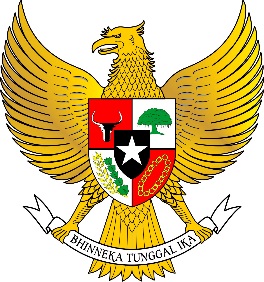 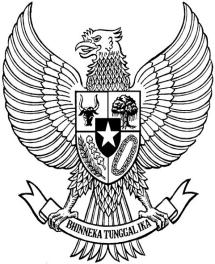 BUPATI POLEWALI MANDAR PROVINSI SULAWESI BARATPERATURAN BUPATI POLEWALI MANDARNOMOR  40  TAHUN 2019TENTANGMONITORING DAN EVALUASI PENYELENGGARAAN PELAYANAN PUBLIKDI LINGKUNGAN PEMERINTAH KABUPATEN POLEWALI MANDARDENGAN RAHMAT TUHAN YANG MAHA ESA BUPATI POLEWALI MANDAR,Menimbang  	:	a.	bahwa  dalam rangka optimalisasi pencapaian sasaran reformasi birokrasi di lingkungan Pemerintah Kabupaten Polewali Mandar, perlu dilaksanakan evaluasi terhadap 8 (delapan) area perubahan reformasi birokrasi pada tingkat Perangkat Daerah; b.	bahwa berdasarkan pertimbangan sebagaimana dimaksud dalam huruf a, maka perlu ditetapkan dengan Peraturan Bupati tentang Monitoring dan Evaluasi  Penyelenggaraan  Pelayanan Publik di Lingkungan Pemerintah Kabupaten Polewali Mandar; Mengingat	:	1.	Undang-Undang Nomor 26 Tahun 2004 tentang Pembentukan Provinsi Sulawesi Barat (Lembaran Negara Republik Indonesia Tahun 2004 Nomor 105, Tambahan Lembaran Negara Republik Indonesia Nomor 4422;Undang-Undang Nomor 25 Tahun 2009 tentang Pelayanan Publik (Lembaran  Negara  Republik Indonesia Tahun 2009 Nomor 112, Tambahan Lembaran Negara Republik IndonesiaNomor 5038);Undang-Undang   Nomor   23   Tahun   2014   tentang Pemerintahan Daerah (Lembaran  Negara  Republik Indonesia Tahun 2014 Nomor 244, Tambahan Lembaran Negara Republik Indonesia Nomor 5587) sebagaimana telah diubah dengan Undang-Undang Nomor 9 Tahun 2015 tentang Perubahan Kedua atas Undang-Undang Nomor 23 Tahun 2014 tentang Pemerintahan Daerah (Lembaran   Negara Republik Indonesia  Tahun  2015  Nomor  58,  Tambahan Lembaran Negara Republik Indonesia Nomor 5679);Undang-Undang Nomor 30 Tahun 2014 tentang Administrasi Pemerintah (Lembaran Negara Republik Indonesia Tahun 2014 Nomor 292, TambahanLembaran Negara Republik Indonesia Nomor 5601);Peraturan Pemerintah Nomor 74 Tahun 2005 tentang Perubahan Nama Kabupaten Polewali Mamasa Menjadi Kabupaten Polewali Mandar (Lembaran Negara Republik Indonesia Tahun 2005 Nomor 160);Peraturan Menteri Negara Pendayagunaan Aparatur Negara dan Reformasi Birokrasi Nomor 7 Tahun 2010 tentang Pedoman Penilaian Kinerja Unit Pelayanan Publik;Peraturan Presiden Nomor 81 Tahun 2010 tentang Grand Design Reformasi Birokrasi 2010-2025;Peraturan  Menteri  Negara Pendayagunaan Aparatur Negara dan Reformasi Birokrasi Nomor 35 Tahun 2012 tentang Pedoman Penyusunan Estándar Operasional Prosedur Administrasi Pemerintahan;Peraturan  Menteri  Negara Pendayagunaan Aparatur Negara dan Reformasi Birokrasi Nomor 15 Tahun 2014 tentang Pedoman Standar Pelayanan;Peraturan Menteri Pendayagunaan Aparatur Negara dan Reformasi Birokrasi Nomor  66  Tahun  2012  tentang  Pedoman Penilaian Kinerja Pembina/Penanggungjawab Pemeringkatan Kementerian / Lembaga, Pemerintah Provinsi dan Pemerintah Kabupaten/Kota Dalam Penyelenggaraan Pelayanan Publik;Peraturan Menteri Pendayagunaan Aparatur Negara dan Reformasi Birokrasi Nomor 14 Tahun 2014 tentang Pedoman Evaluasi Reformasi Birokrasi Instansi Pemerintah;Peraturan Bupati Nomor 26 Tahun 2013 tentang Road Map Reformasi Birokrasi Pemerintah Kabupaten Polewali Mandar Tahun 2013-2017;Peraturan Daerah Nomor 12 Tahun 2016 tentang Pembentukan dan Susunan Perangkat Daerah (Lembaran Daerah Kabupaten Polewali Mandar Tahun 2016 Nomor 12);MEMUTUSKAN:Menetapkan	:	PERATURAN BUPATI TENTANG MONITORING DAN EVALUASI PENYELENGGARAAN PELAYANAN PUBLIK DI LINGKUNGAN PEMERINTAH KABUPATEN POLEWALI MANDAR.BAB IKETENTUAN UMUMPasal 1Dalam Peraturan Bupati ini yang dimaksud dengan :Daerah adalah Kabupaten Polewali Mandar. Pemerintah Daerah adalah Pemerintah Kabupaten Polewali Mandar.Bupati adalah Bupati Polewali Mandar. Perangkat Daerah yang selanjutnya disingkat PD adalah Perangkat Daerah di lingkungan Pemerintah Kabupaten Polewali Mandar.Penyelenggaraan Pelayanan Publik adalah rangkaian kegiatan dalam rangka pemenuhan kebutuhan pelayanan sesuai peraturan perundang-undangan bagi setiap warga negara dan penduduk atas barang, jasa dan atau pelayanan administratif yang disediakan oleh Perangkat Daerah di lingkungan Pemerintah Kabupaten Polewali Mandar.Standar Pelayanan adalah tolok ukur yang dipergunakan sebagai pedoman penyelenggaraan pelayanan dan acuan penilaian kualitas pelayanan sebagai kewajiban dan janji penyelenggara kepada masyarakat dalam rangka pelayanan yang berkualitas, cepat, mudah, terjangkau, dan terukur.Maklumat Pelayanan adalah pernyataan tertulis yang berisi keseluruhan rincian kewajiban dan janji yang terdapat dalam Standar Pelayanan.Standar Operasional Prosedur adalah serangkaian instruksi tertulis yang dibakukan mengenai berbagai proses penyelenggaraan aktivitas organisasi, bagaimana dan kapan harus dilakukan, dimana dan oleh siapa dilakukan.Monitoring dan evaluasi adalah rangkaian kegiatan mengamati kondisi pemenuhan sejumlah komponen penyelenggaraan pelayanan publik secara seksama, sistematik, objektif dan terukur pada Perangkat Daerah di lingkungan Pemerintah Kabupaten Polewali Mandar.Pasal 2Monitoring dan Evaluasi Penyelenggaraan Pelayanan Publik dimaksudkan untuk:memperoleh gambaran kepatuhan Perangkat Daerah terhadap pemenuhan komponen-komponen penyelenggaraan pelayanan publik;mengetahui kendala yang masih dijumpai dalam pelaksanaan penyelenggaraan pelayanan publik pada tingkat Perangkat Daerah; danmenyusun rencana aksi tindak lanjut peningkatan kepatuhan Perangkat Daerah terhadap pemenuhan komponen- komponen penyelenggaraan pelayanan publik.BAB IIPELAKSANAAN MONITORING DAN EVALUASIPENYELENGGARAAN PELAYANAN PUBLIKPasal 3Pelaksanaan monitoring dan evaluasi penyelenggaraan pelayanan publik, meliputi:monitoring dan Evaluasi mandiri oleh Perangkat Daerah; danmonitoring dan Evaluasi oleh Tim Monitoring dan Evaluasi Penyelenggaraan pelayanan publik;Pasal 4Komponen monitoring dan evaluasi mandiri sebagaimana dimaksud dalam Pasal 3 huruf a tersebut pada Lampiran yang merupakan bagian tidak terpisahkan dari Peraturan Bupati Ini.Pasal 5Monitoring dan Evaluasi mandiri Penyelenggaraan Pelayanan Publik pada Perangkat Daerah dilaksanakan secara on-line menggunakan aplikasi e-Monev Pelayanan Publik.Pasal 6Monitoring dan Evaluasi mandiri  pada Sekretariat Daerah dikoordinir oleh Asisten Administrasi Umum Sekretariat Daerah.Monitoring dan Evaluasi mandiri pada Sekretariat DPRD dikoordinir oleh Kepala Bagian Umum Sekretariat DPRD.Monitoring dan Evaluasi mandiri pada Badan, Dinas dan Kecamatan dikoordinir oleh Sekretaris Badan, Sekretaris Dinas, dan Sekretaris Kecamatan.Pasal 7Hasil monitoring dan evaluasi  mandiri penyelenggaraan pelayanan publik oleh Perangkat Daerah, selanjutnya diverifikasi dan divalidasi oleh Tim Monitoring dan Evaluasi Kabupaten yang dikoordinir oleh Asisten Administrasi Umum Sekretaris Daerah.Hasil verifikasi dan validasi sebagaimana dimaksud pada ayat (1) disampaikan pada Bupati melalui Sekretaris Daerah.Sekretaris Daerah menyusun Profil Penyelenggaraan Pelayanan Publik di Lingkungan Pemerintah Kabupaten Polewali Mandar.BAB IVPENGHARGAANPasal 8Kategori hasil akhir monitoring dan evaluasi penyelenggaraan pelayanan publik pada Perangkat Daerah, sebagai berikut :kategori Biru, nilai   > 75 - 100   interprestasi Sangat Baik;kategori Hijau, nilai  > 50 - 75 interprestasi Cukup Baik;kategori Kuning, nilai  > 25 – 50 interprestasi Kurang Baik;dankateogri Merah, nilai > 0 – 25 interprestasi Buruk.Pasal 9Perangkat Daerah  dengan hasil akhir Monitoring dan Evaluasi penyelenggaraan pelayanan publik Sangat Baik diberikan piagam penghargaan;Perangkat Daerah Sekretariat, Badan dan Dinas serta Kecamatan yang memperoleh hasil akhir tertinggi diberikan Trophy Piala Citra Pelayanan Prima.BAB IVPENGAWASAN DAN PENGENDALIANPasal 10Kepala Perangkat Daerah melakukan pengawasan dan pengendalian pelaksanaan Monitoring dan evaluasi mandiri di tingkat Organisasi Perangkat Daerah.Sekretaris Daerah melakukan pengawasan dan pengendalian terhadap pelaksanaan monitoring dan evaluasi penyelenggaraan pelayanan publik di lingkungan Pemerintah Daerah.BAB VKETENTUAN PENUTUPPasal 11Peraturan Bupati ini mulai berlaku pada tanggal diundangkan.Agar setiap orang mengetahuinya, memerintahkan pengundangan Peraturan Bupati ini dengan penempatannya dalam Berita Daerah Kabupaten Polewali Mandar.Ditetapkan di Polewalipada tanggal 4 November 2019BUPATI POLEWALI MANDAR,           ttdANDI IBRAHIM MASDARDiundangkan di Polewali pada tanggal 5 November 2019SEKRETARIS DAERAH KABUPATEN POLEWALI MANDAR,              ttdBEBAS MANGGAZALIBERITA DAERAH KABUPATEN POLEWALI MANDAR TAHUN 2019 NOMOR 40.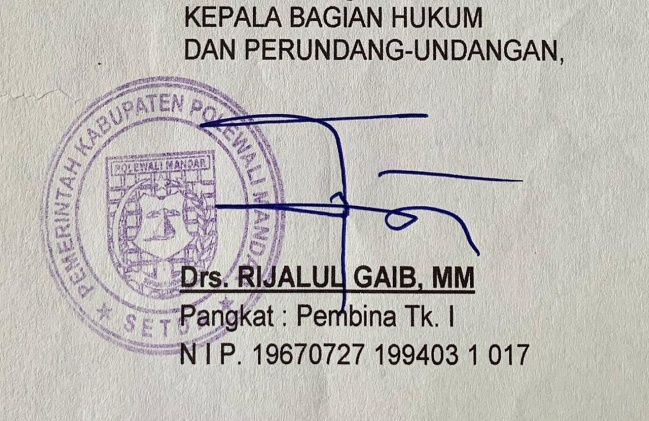 